						Local Area Frequencies						        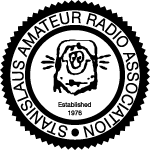 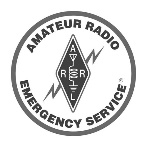 As of July 20, 2022CARS vhf frequency corrected, and Lodi added January 27, 2023For further information please refer to each radio club’s web site:SARA www.saraclub.net	TARC www.w6bxn.org	CARS www.calaverasars.org		Stockton www.w6sf.orgManteca www.facebook.com/groups/k6man		TCARES www.tcares.net		Lodi www.lodiarc.net NameFrequencyOff setTx ToneDescriptionVHF Call146.520nonenoneVHF SimplexVHF Local147.540nonenoneLocal VHF SimplexSARA Hi145.390- (negative)136.5SARA VHF Mt. OsoSARA Lo145.110- (negative)136.5SARA VHF Downtown ModestoMMC146.355+ (positive)156.7Memorial Hospital ModestoTARC147.030+ (positive)100.0Turlock Amateur Radio Club Mt. BullionTARC147.000+ (positive)100.0Turlock Amateur Radio Club Turtle Dome Yosemite National ParkCARS145.170- (negative)100.0Calaveras Amateur Radio Society Fowler PeakStockton147.165+ (positive)107.2Stockton Delta ARC Sierra Nevada MountainsLodi147.090+ (positive)114.8Lodi Amateur Radio ClubManteca146.985- (negative)100.0Manteca Amateur Radio Club Manteca Water TowerTCARES145.290- (negative)100.0Tuolumne County Amateur Radio and Electronics Society MoccasinUHF Call446.000No offsetNo toneUHF simplexSARA440.225+ (positive)136.5SARA UHF Mt. OsoTARC444.700+ (positive)94.8Turlock Amateur Radio Club Mt. BullionTARC440.300+ (positive)94.8Turlock Amateur Radio Club Kings Canyon SequoiaCARS441.0375+ (positive)151.4Calaveras Amateur Radio Society Bear Valley (Mt. Reba)CARS441.875+ (positive)100.0CARS Summit level Arnold linked to 145.170Stockton442.250+ (positive)107.2Stockton Delta ARC Sierra Nevada MountainsSARA224.140- (negative)136.5SARA 220 Mt. OsoTARC224.960- (negative)156.7Turlock Amateur Radio Club 220 Mt. Bullion